Anexa 3A C A D E M I A   R O M Â N Ă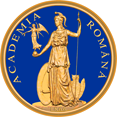 ȘCOALA DE STUDII AVANSATE A ACADEMIEI ROMÂNE (SCOSAAR)ȘCOALA DOCTORALĂ DE ȘTIINȚE CHIMICE (SDSC)PROPUNERE TEMĂ TEZĂ DE DOCTORATNumele și prenumele candidatului:.............................................................................................................................Domeniul în care candidează: ...................................Conducătorul științific:.....................................................................................................................................Tema propusă:..................................................................................................................................................................................................................................................................................................................................................................................................................................................................Importanța temei (Scurtă prezentare):..................................................................................................................................................................................................................................................................................................................................................................................................................................................................